HOLLY HIGH SCHOOL
BOYS VARSITY BASEBALLHolly High School Varsity Baseball beat Clio High School 6-0Monday, April 30, 2018
4:00 PM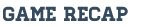 League DH at Clio 

Game 1 Clio 2 Holly 1 (extra innings)
Game 2 Holly 6 Clio 0

Game 1 was a good, close game throughout. Scored a run in the 6th to tie it. 
JD Lannon went 7 innings, giving up 1 run
Lannon & Tooley w/ 2 Hits, VanGilder, Tennis, Lockitski, Peck all with hits

Game 2 - Great start as the first 3 batters all got on base and scored to give us a 3 -0 lead right away. 
Brenden Kreft went 3-4 at the plate, SB
DJ Tennis - 2-3, 2B, 3B, 2 RBI, R, SB
JD Lannon - 2-4, RBI, R
Garrett VanGilder - 2-4, R,RBI
Lockitski, Peck, Gramer w/ Hits

DJ Tennis threw a complete game shutout victory. allowing 5 hits, 6 K's Great outing for DJ

Great pitching today for the Bronchos. 

League Record 5-3
Overall Record 7-8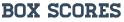 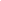 